--------------------------------------------------------------------------------------------------------------------------------------------------------------------------------Ne pas compléter cette partie - réservée aux équipes logistiquesVeuillez transmettre votre demande par courriel du lundi au vendredi à l’adresse suivante : commandescovid19.ciussse-chus@ssss.gouv.qc.caVersion : 2021-10-18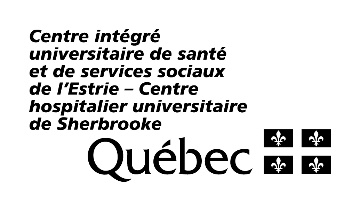 BON DE COMMANDETESTS DE DÉPISTAGE RAPIDE(Pour milieux de garde)CPE   CPE   Garderie privéeGarderie privéeBureau coordonnateurBureau coordonnateurBureau coordonnateurHalte-garderie communautaireHalte-garderie communautaireHalte-garderie communautaireHalte-garderie communautairePersonne non reconnue (PNR)Personne non reconnue (PNR)Personne non reconnue (PNR)DateResponsableResponsableNom de l’installationTéléphoneTéléphoneNom de l’installationAdresse de l’installationAdresse de l’installationVeuillez svp indiquer le nombre de places au permis : Veuillez svp indiquer le nombre de places au permis : Veuillez svp indiquer le nombre de places au permis : Nombre d’enfants :Nombre d’enfants :Nombre d’enfants :NB de :  NB de :  ArticleBoitesTestsTests de dépistage rapide BTNX